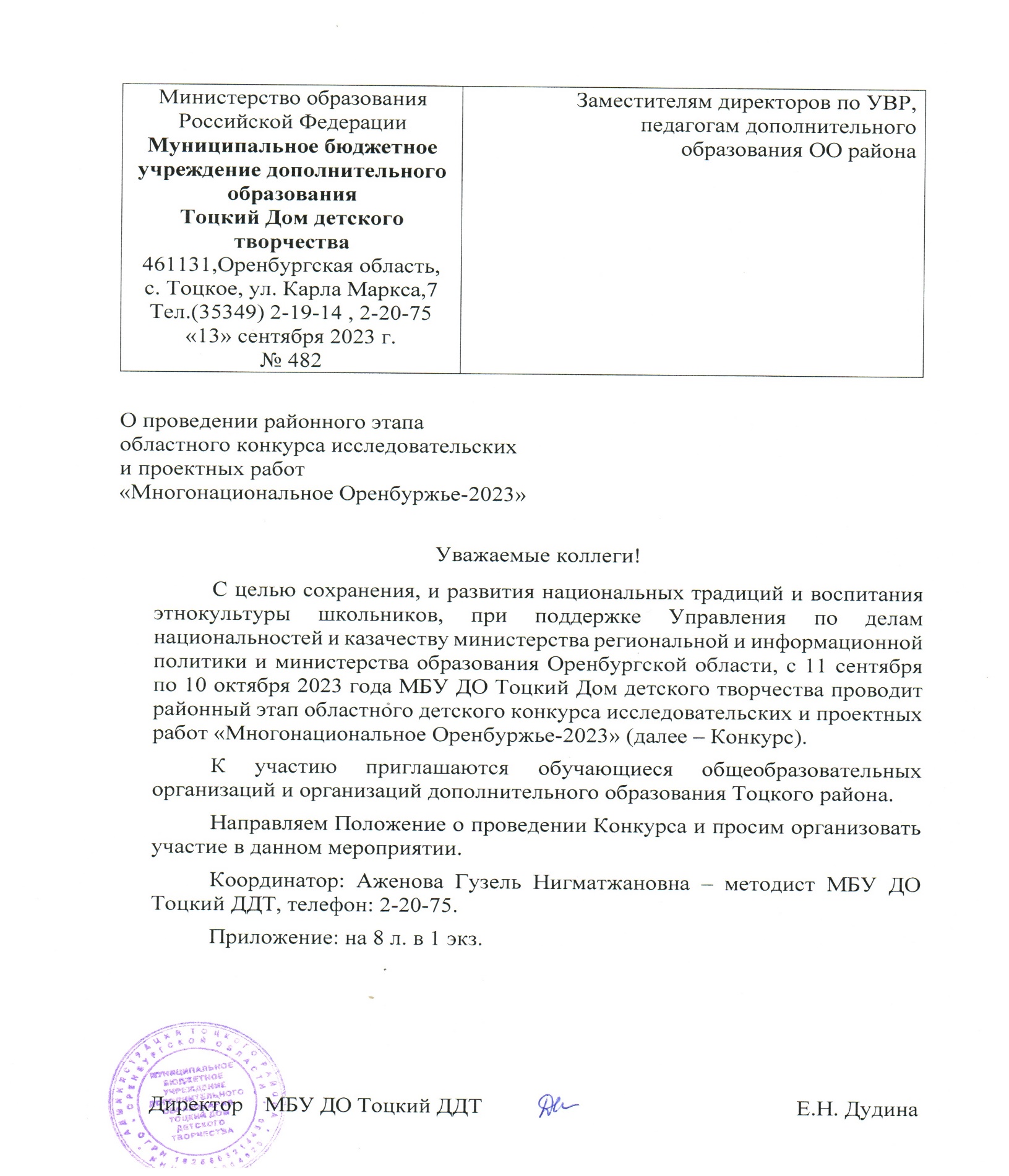 ПОЛОЖЕНИЕо проведении районного этапа XI областного конкурса детских исследовательских и проектных работ «Многонациональное Оренбуржье»Общие положенияПоложение о районном этапе XI областного конкурса детских исследовательских и проектных работ «Многонациональное Оренбуржье» (далее- Конкурс) определяет содержание, условия и сроки его проведения.Конкурс проводится совместно с государственным автономным учреждением дополнительного образования «Оренбургский областной Дворец творчества детей и молодежи им. В.П. Поляничко»Цель и задачи КонкурсаЦель: духовно-нравственное воспитание обучающихся посредством этнокультурного образования в многонациональном регионе.Задачи:- содействие укреплению гражданского единства и гармонизация межнациональных отношений;- формирование у обучающихся уважительного отношения к национальным культурам и основам культуры межэтнического общения;-углубление знаний по истории и культуре своего народа в неразрывном единстве с культурой Оренбургской области и России.- воспитание уважительного отношения к семейным ценностям, истории и традициям своей семьи и рода;- развитие интеллектуальных и творческих способностей обучающихся путем приобщения к исследовательской и проектной деятельности.III. Участники Конкурса3.1. Для участия в Конкурсе приглашаются обучающиеся общеобразовательных организаций и организаций дополнительного образования Тоцкого района.Конкурс проводится по возрастным категориям:- младший школьный возраст – 7-10 лет;- средний школьный возраст – 11-14 лет.IV. Сроки и порядок проведения Конкурса4.1. Конкурс проводится в очно-заочном формате с сентября по ноябрь 2023 г.4.2.    Для участия в Конкурсе необходимо до 10 октября 2023 г. на электронную почту pionerdom@mail.ru предоставить следующие документы:- заявку (приложение 1);- скан-копию заявления о согласии на обработку персональных данных (приложение 2);- скан-копию согласия родителей /законных представителей/ (приложение 3);- конкурсную работу.4.3. Материалы, представленные после 10 октября 2023 г., не рассматриваются.4.4. Конкурс проводится в три этапа:I этап – заочный районный – с 11 сентября по 10 октября 2023 г. Итоги районного заочного этапа Конкурса будут доведены до сведения участников на указанную в заявке электронную почту.II этап – заочный областной – с 15 октября по 31 октября 2023г.III этап – очный – 17 ноября 2023 г. Форма проведения может измениться в соответствии с эпидемиологической обстановкой в регионе.4.5. Очный этап Конкурса проходит 17 ноября 2023 г. в форме защиты исследовательских и проектных работ.  В случае изменения даты и формы проведения участникам будет сообщено дополнительно на электронный адрес, указанный в заявке.4.6. На защиту приглашаются обучающиеся, прошедшие заочный этап и вышедшие в финал Конкурса.4.7. Защита конкурсной работы (не более 5 минут) заключается в кратком изложении проделанной работы. Форму защиты (презентация, доклад, видеофильм, и т. д.) участники выбирают самостоятельно.4.8. Участие в Конкурсе индивидуальное.V. Содержание Конкурса5.1. На Конкурс принимаются исследовательские и проектные работы по следующим номинациям:- «Я живу в многонациональном крае» (связь национальных культур);- «Национальные традиции» (традиции народа, семьи, своего села);- «Родной язык» (значение родного языка в современном мире, язык в межнациональном общении);- «Культура моего народа» (легенды, обычаи, реликвии);- «Народный костюм» (реконструкции народного костюма, выполненные с учетом локальных особенностей, традиционных материалов, а также костюмы, сохраняющие традиционные особенности и колорит национального костюма);- «Моя многонациональная семья» (моя родословная, сохранение народных традиций в семье);- «Народное творчество вокруг нас» (музыкальные инструменты, традиционное ремесло);- «Национальные праздники вчера и сегодня» (история и традиции проведения, народные игры, гуляния);- «Мой дом – моя крепость» (национальное жилище, быт, обустройство дома);- «Этнопутешествие» (путешествие, включающее знакомство с бытом и укладом жизни народов, населяющих территорию).5.2. Ответственность за соблюдение авторских прав в предоставленной на Конкурс работе несёт участник, автор данной работы.5.3. Конкурсные работы не рецензируются и не возвращаются.VI. Требования к оформлению материалов6.1.  Требования к оформлению исследовательской работы6.1.1. Титульный лист (приложение 4).6.1.2.  Содержание (перечень структурных частей конкурсной работы и номера страниц их начала).6.1.3.  Введение содержит обоснование актуальности конкурсной работы.6.1.4.   Основная часть содержит краткую информацию, описание деятельности обучающегося по выбранной теме.6.1.5.  Заключение (результаты, выводы).6.1.6.   Список использованной литературы и интернет ресурсов.6.1.7. Приложения (таблицы, схемы, иллюстрации, документы, анкеты, опросы, фото, газетные статьи, рисунки и т.д.).6.1.8.  При выполнении исследовательской и проектной работы необходимо соблюдать: формат А-4; размер шрифта – 14; шрифт Times New Roman, - междустрочный интервал – полуторный, цвет – черный; поля на странице – размер левого поля – 2 см, правого – 1 см, верхнего – 2 см, нижнего – 2 см, отформатировано по ширине листа, нумерация страниц текста внизу, общий объем не превышает 20 - 25 страниц (с приложениями).6.2. Требования к оформлению проектной работы6.2.1.  Титульный лист (приложение 4).6.2.2.  Содержание (перечень структурных частей конкурсной работы и номера страниц их начала).6.2.3.  Введение содержит обоснование актуальности конкурсной работы (цель и задачи проекта, планируемый результат)6.2.4.   Основная часть содержит описание проекта и его использование в практике, необходимые ресурсы и затраты на осуществление.6.2.5.  Заключение (результаты, выводы, практическая значимость).6.2.6.   Список использованной литературы и интернет ресурсов.6.2.7. Приложения (таблицы, схемы, иллюстрации, документы, анкеты, опросы, фото, газетные статьи, рисунки и т.д.).VII. Критерии оценки7.1. Конкурсные материалы оцениваются по пятибалльной системе. Итоговая оценка складывается по результатам оценивания конкурсной работы и защиты.7.2. Критерии оценки исследовательской работы:системность и логика изложения материала;описание деятельности;глубина раскрытия темы, содержательность;новизна и актуальность;соблюдение требований к оформлению работы;культура и эстетика оформления работы.7.3. Критерии оценки проектной работы:обоснование, актуальность выбранной темы;замысел, идея, оригинальность решения проблемы (креативность проекта);полученные результаты, практическая или социальная значимость работы;степень самостоятельности при реализации проекта.7.4.  Критерии оценки защиты конкурсной работы:качество публичного выступления (речь, выразительность, эмоциональность, умение заинтересовать слушателей);культура и эстетика используемой наглядности, продуктов деятельности;представление этапов собственной деятельности (достоверность информации, логика, последовательность, грамотность изложения);соответствие цели, задач и результатов;творческий подход;временной тайминг защиты конкурсной работы (до 5 минут).VIII. Жюри8.1. Конкурсные работы оценивает жюри, в состав которого входят методисты районного отдела образования и методисты МБУ ДО Тоцкий ДДТIX. Подведение итогов и награждение9.1.  Работы победителей Конкурса определяются в каждой возрастной категории и отправляются на областной конкурс.Приложение 1Заявка для участия в районном этапе конкурса детских исследовательских ипроектных работ «Многонациональное Оренбуржье»Приложение 2ЗАЯВЛЕНИЕо согласии на обработку персональных данных Я, _______________________________________________________________________________________                                                                                 (фамилия, имя, отчество)проживающий(ая) по адресу: __________________________________________________________________________________________,документ, удостоверяющий личность: ____________ серия _____ № __________ выдан ______________________________________________________________________«___»_____ 20___ г.,                (наименование органа, выдавшего документ; дата выдачи)в соответствии со ст. 9 Федерального закона от 27.07.2006 г. № 152-ФЗ «О персональных данных», даю согласие государственному автономному учреждению дополнительного образования «Оренбургский областной Дворец творчества детей и молодежи им. В.П. Поляничко, ИНН 5610032115 (далее – Организатор), расположенному по адресу: 460006, Россия, Оренбургская область, город Оренбург, ул. Советская, д. 41 на обработку моих персональных данных на следующих условиях:         		 1. Организатор осуществляет обработку моих персональных данных в целях организации и проведения XI областного детского конкурса исследовательских и проектных работ «Многонациональное Оренбуржье».        	 2. Перечень моих персональных данных, на обработку которых я даю согласие:       	 - фамилия, имя, отчество;      	 - паспортные данные;     	 - адрес места жительства;      	 - контактные телефоны.        	3. Перечень действий, на совершение которых я даю согласие:	- разрешаю Организатору производить с моими персональными данными действия (операции), определенные статьей 3 Федерального закона от 27.07.2006 № 152-ФЗ, а именно: сбор, систематизацию, накопление, хранение, уточнение (обновление, изменение), использование, распространение (в том числе передачу), обезличивание, блокирование, уничтожение персональных данных;	- обработка персональных данных может осуществляться как с использованием средств автоматизации, так и без их использования (на бумажных носителях). 	4. Даю согласие на фото- и видеосъемку с дальнейшим их использованием и размещением на образовательном портале http://odtdm.ru ГАУДО ООДТДМ им. В.П. Поляничко, размещения для участия в конкурсах и мероприятиях различного уровня (любых действий в отношении фото- и видеосъемки, которые необходимы или желаемы для достижения указанных целей).	5. Согласие на передачу персональных данных третьим лицам:	- разрешаю обмен (прием, передачу, обработку) моих персональных данных между Организатором и третьими лицами в случаях, установленных нормативными документами вышестоящих органов и законодательством.	Настоящее согласие действует бессрочно.	В случае изменения моих персональных данных обязуюсь предоставить уточненные данные. 	Я оставляю за собой право отозвать свое согласие посредством составления соответствующего письменного документа, который может быть направлен мной в адрес ГАУДО ООДТДМ им. В. П. Поляничко по почте заказным письмом с уведомлением о вручении либо вручен лично под расписку представителю ГАУДО ООДТДМ им. В. П. Поляничко.	Подтверждаю, что ознакомлен (а) с Положением о защите персональных данных и ФЗ от 27.01.2006 г. № 152-ФЗ «О персональных данных», права и обязанности в области защиты данных мне разъяснены.______________		 _____________________                      ____________________________________        (Дата)                                     (Подпись)                                                                    (ФИО)Приложение 3ЗАЯВЛЕНИЕ РОДИТЕЛЯ (ЗАКОННОГО ПРЕДСТАВИТЕЛЯ)о согласии на обработку персональных данных Я, _______________________________________________________________________________________                                                                                    (фамилия, имя, отчество)проживающий(ая) по адресу: __________________________________________________________________________________________,документ, удостоверяющий личность: ____________ серия _____ № __________ выдан ______________________________________________________________________«___»_____ 20___ г.,                (наименование органа, выдавшего документ; дата выдачи)являющий(ая)ся родителем, (законным представителем) ребенка __________________________________________________________________________________________                                               (фамилия, имя, отчество; дата рождения)проживающего (ей) по адресу:________________________________________________________________, в соответствии со ст. 9 Федерального закона от 27.07.2006 г. № 152-ФЗ «О персональных данных», даю согласие на обработку государственному автономному учреждению дополнительного образования «Оренбургский областной Дворец творчества детей и молодежи им. В.П. Поляничко», ИНН 5610032115 (далее – Организатор), расположенному по адресу: 460006, Россия, Оренбургская область, город Оренбург, ул. Советская, д. 41 моих персональных данных и персональных данных моего ребенка на следующих условиях:         		 1. Организатор осуществляет обработку моих персональных данных и персональных данных моего ребенка в целях организации и проведения XI областного детского конкурса исследовательских и проектных работ «Многонациональное Оренбуржье».       	 2. Перечень моих персональных данных и персональных данных моего ребенка, на обработку которых я даю согласие:       	 - фамилия, имя, отчество;      	 - паспортные данные;     	 - адрес места жительства;      	 - контактные телефоны;	- свидетельство о рождении (данные паспорта).        	3. Перечень действий, на совершение которых я даю согласие:	- разрешаю Организатору производить с моими персональными данными и персональными данными моего ребенка действия (операции), определенные статьей 3 Федерального закона от 27.07.2006 № 152-ФЗ, а именно: сбор, систематизацию, накопление, хранение, уточнение (обновление, изменение), использование, распространение (в том числе передачу), обезличивание, блокирование, уничтожение персональных данных;	- обработка персональных данных может осуществляться как с использованием средств автоматизации, так и без их использования (на бумажных носителях). 	- разрешаю осуществлять фото- и видеосъемку своего ребенка с дальнейшим их использованием и размещением на образовательном портале http://odtdm.ru ГАУДО ООДТДМ им. В.П. Поляничко, размещения для участия в конкурсах и мероприятиях различного уровня (любых действий в отношении фото- и видеосъемки, которые необходимы или желаемы для достижения указанных целей).	5. Согласие на передачу персональных данных третьим лицам:	- разрешаю обмен (прием, передачу, обработку) моих персональных данных и персональных данных моего ребенка между Организатором и третьими лицами в случаях, установленных нормативными документами вышестоящих органов и законодательством.	Настоящее согласие действует бессрочно.	В случае изменения моих персональных данных и персональных данных моего ребенка обязуюсь предоставить уточненные данные. 								Я оставляю за собой право отозвать свое согласие посредством составления соответствующего письменного документа, который может быть направлен мной в адрес ГАУДО ООДТДМ им. В. П. Поляничко по почте заказным письмом с уведомлением о вручении либо вручен лично под расписку представителю ГАУДО ООДТДМ им. В. П. Поляничко.	Подтверждаю, что, давая такое согласие, я действую своей волей и в интересах своего ребенка.	Подтверждаю, что ознакомлен (а) с Положением о защите персональных данных и ФЗ от 27.01.2006 г. № 152-ФЗ «О персональных данных», права и обязанности в области защиты данных мне разъяснены.______________		 _____________________                      ____________________________________        (Дата)                                     (Подпись)                                                                    (ФИО)Приложение 4Образец титульного листаМуниципальное образовательное автономное учреждение«Герасимовская средняя общеобразовательная школа» Новосергиевского районаXI областной конкурс детских исследовательских и проектных работ«Многонациональное Оренбуржье»Направление: «Культура моего народа»Тема: (автор разрабатывает тему работы самостоятельно)                                               Автор:                                                                                   Иванова Ксения, 5 «А» класс                                                                             Руководитель: (Ф.И.О.)2023 г.№Ф. И. автораЭл. адрес, телефон автора Территория (город, район), образовательная организацияВозраст, классРуководитель(должность, эл. адрес, телефон)Направление конкурсной работы Тема работы